8.3.6.2-08/0309-03от 03.09.2018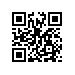 О порядке материально-технического обеспечения образовательного процесса для обучения инвалидов и лиц с ограниченными возможностями здоровьяВ целях выполнения требований приказа Министерства образования и науки Российской Федерации от 09.11.2015 года № 1309 «Об утверждении порядка обеспечения условий доступности для инвалидов объектов и предоставляемых услуг в сфере образования, а также оказания им при этом необходимой помощи», а также в соответствии с Методическими рекомендациями по организации образовательного процесса для обучения инвалидов и лиц с ограниченными возможностями здоровья в образовательных организациях высшего образования, в том числе оснащенности образовательного процессаПРИКАЗЫВАЮ:Утвердить порядок материально-технического обеспечения учебных мест для обучения инвалидов и лиц с ограниченными возможностями здоровья (Приложение №1).Начальнику отдела материально-технического обеспечения Игнатьевой Л.Д. и начальнику управления по информационным технологиям Гроссу Ю.Г. обеспечить приобретение оборудования и программного обеспечения в соответствии с перечнем (Приложение №2).Начальнику управления по информационным технологиям Гроссу Ю.Г. обеспечить хранение и выдачу оборудования, предназначенного для обеспечения лекционных и практических занятий в учебных аудиториях и компьютерных классах.Начальнику управления образовательных программ Васильевой Ю.С. при составлении расписания для групп, в которых обучаются инвалиды и лица с ограниченными возможностями здоровья, использовать аудитории, оснащенные специальным оборудованием.Контроль исполнения настоящего приказа возложить на заместителя директора Сазонову И.В.Директор								                С.М. Кадочников